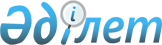 Қазақстан Республикасы азаматтарының паспорттары мен жеке басының куәліктерін айырбастау мен берудің мерзімін ұзарту туралы
					
			Күшін жойған
			
			
		
					Қазақстан Республикасы Үкіметінің Қаулысы 1998 жылғы 4 желтоқсан N 1235. Күші жойылды - ҚР Үкіметінің 2000.07.12. N 1063 қаулысымен. ~P001063



          Қазақстан Республикасының халқын жаңа үлгідегі паспорттармен және 
жеке басының куәліктерімен құжаттаумен толық қамту мақсатында Қазақстан 
Республикасының Үкіметі Қаулы етеді:




          1. Қазақстан Республикасы Министрлер Кабинетінің "Қазақстан 




Республикасындағы паспорт жүйесі туралы ережені бекіту туралы" 1993 жылғы 
5 сәуірдегі N 256  
 P930256_ 
  қаулысына (Қазақстан Республикасының ПҮАЖ-ы, 
1993 ж., N 10, 124-құжат) мынадай өзгеріс енгізілсін:
     5-тармақ мынадай редакцияда жазылсын:
     "5. Паспорттардың ескі үлгісін Қазақстан Республикасы азаматтарының 
жаңа үлгідегі паспорттары мен жеке басының куәліктеріне айырбастау 1999 
жылдың 1 наурызына дейін аяқталсын".
     2. Осы қаулы қол қойылған күнінен бастап күшіне енеді.
     
     Қазақстан Республикасының
         Премьер-Министрі
     
     
      
      


					© 2012. Қазақстан Республикасы Әділет министрлігінің «Қазақстан Республикасының Заңнама және құқықтық ақпарат институты» ШЖҚ РМК
				